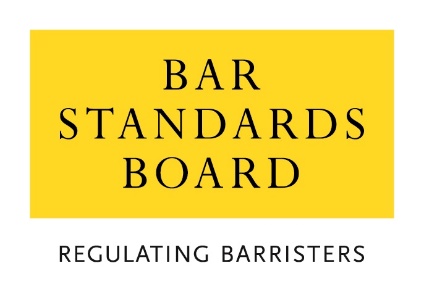 Call DeclarationTo the Masters of the Bench of the Honourable Society of ……………………………I, (full names) ……………………………………………………………………………………….…of (address) ……………………………………………………………………………….……………………………………………………………………………………………………. Email: ………………………………… Tel: …………………………………………for the purpose of being Called to the Bar do hereby declare and undertake as follows:1.	I confirm that the declaration which I made for the purpose of obtaining admission to this Inn was true in every respect when I made it.Since I made that admission declaration:(a)	I have not been convicted of any criminal offence (nor been the subject of any pending proceedings for such an offence);I have not been convicted of a disciplinary offence by a professional or regulatory body (nor been the subject of any pending proceedings for such an offence); I have not been the subject of any bankruptcy order, debt relief order, or directors disqualification order bankruptcy restrictions order or debt relief restrictions ordernor have I entered into an individual voluntary arrangement with creditors;I do not suffer from serious incapacity due to mental disorder (within the meaning of the Mental Health Act 1983) nor addiction to alcohol or drugs, nor from any other condition which might impair my fitness to become a practising barrister.If any of the statements in paragraphs 1 to 3 above is incorrect in any respect, please delete the statement as appropriate.Except as disclosed below, I am not aware of any circumstance which has occurred while I have been a Student member of the Inn which might reasonably be thought to call into question my fitness to become a practising barrister.If you delete any of the statements in paragraphs 1 to 3 above or there is any other circumstance has occurred while you have been a Student which might reasonably be thought to call into question your fitness to become a practising barrister, please give details in the box below – use a continuation sheet if necessary and attach supporting documents. (If giving details of a criminal conviction, please ensure you specify the sentence.)5.	If called to the Bar I will, unless otherwise authorised, attend ………… Qualifying Sessions within a period of …. months immediately following my call. 6.	So long as I remain a barrister, I will comply with the Code of Conduct of the Bar of England and Wales. 7.	I understand that if this declaration is found to have been false in any material respect, or if I breach any undertaking given in it in any material respect, then that will constitute professional misconduct.Dated ………………………………   Signature ……………………………………….